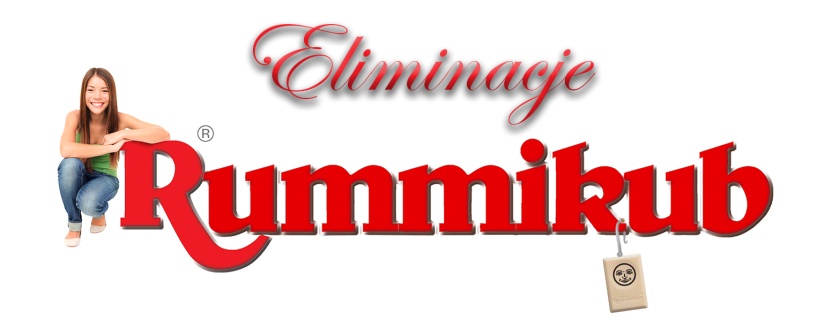 Arkusz Eliminacje eliminacyjny do Mistrzostw Polski w Rummikub 2020Nazwa eliminacji: ....................................................................................................Osoba wypełniająca formularz: ...................................................................................................................................................Data eliminacji: ...................................................................................................................................................Miasto: ...................................................................................................................................................Powyższy formularz jest tylko do waszej dyspozycji. Do organizatora proszę przesłać w wersji elektronicznej https://forms.gle/VafhPZnDqTpMytLC6 MiejsceImię i nazwiskoE-mail (drukowane)Telefon